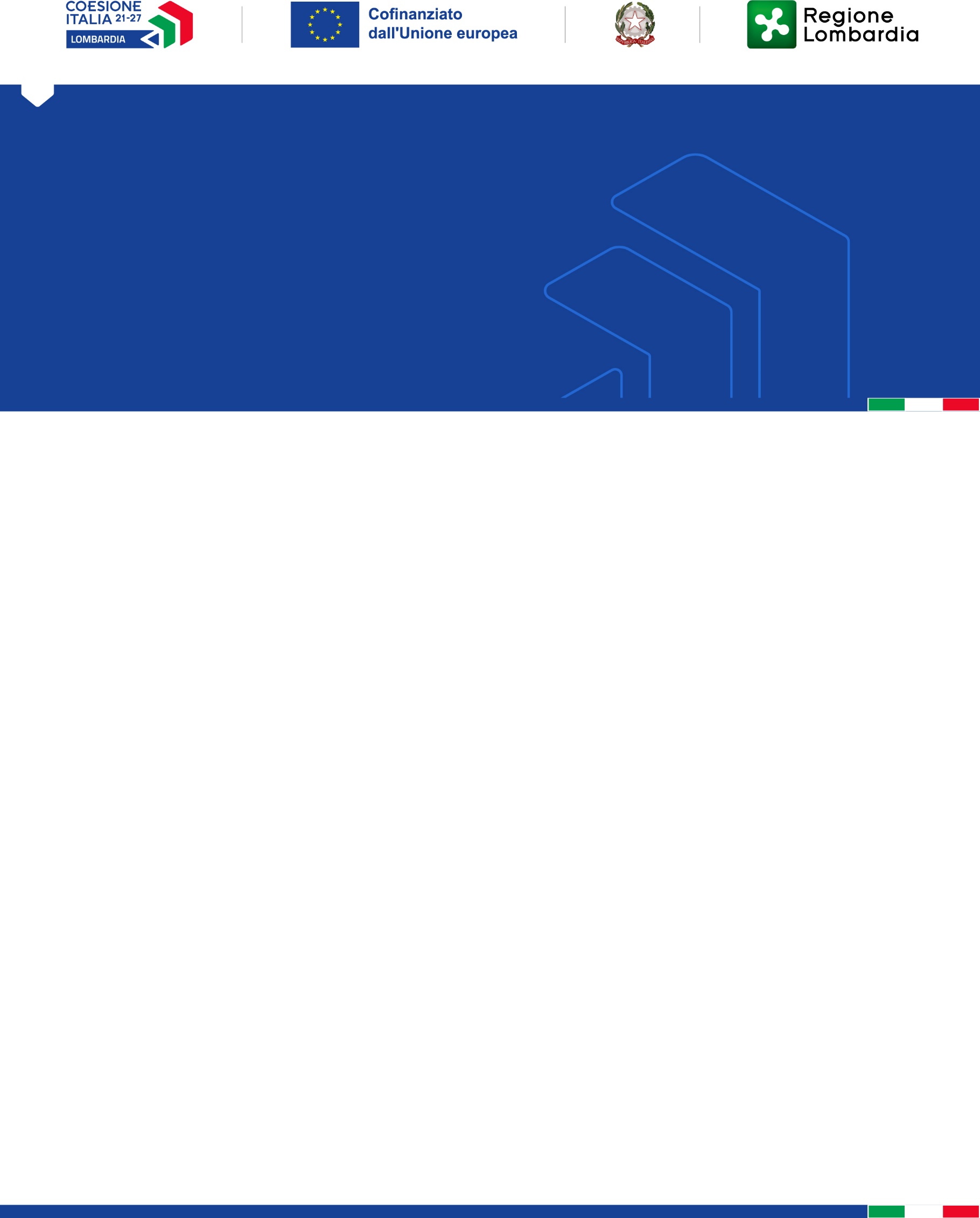 GENERARE IL FUTURO: DALLA SCUOLA ALLA CITTÀ Affidamento del Servizio di Coordinamento del potenziamento dell’offerta curricolare previsto dalla scheda 1 del progetto Generare il Futuro: dalla scuola alla citta’ - periodo 01/07/2023 - 30/06/2027, operazione a valere sul Programma Regionale (PR) co-finanziata dal Fondo Sociale Europeo (FSE+) per il periodo 2021-2027CUP MASTER I69I22000930002      SOTTO CUP I69I22001100002      CIG 9839819B81All B   – Dichiarazione sostitutiva di certificazioni Al Comune di MantovaSettore Servizi Educativi – Pubblica IstruzioneVia Conciliazione 12846100 MantovaIo sottoscritto ………………………………………………………………………………….….………..…….………nato a ………………………......... il ........……... nella mia qualità di ..…………..............…............................ C.F………………………………(eventualmente) giusta procura generale / speciale n. …….….……....del ..……..………............, autorizzato a rappresentare legalmente l’Impresa / Società avente Ragione Sociale: ……………………………………………….………………..….......................................................................codice fiscale ....................………..…….............., partita I.V.A. .….........................….......………...................., tel…………………………………………………………………….. mail:…………………………………………… PEC:………………………………………………….essendo a conoscenza delle sanzioni penali previste dall’art. 76 del D.P.R. 28/12/2000 n. 445 per le ipotesi di falsità in atti e dichiarazioni mendaci ivi indicate nonché delle conseguenze amministrative di decadenza dai benefici eventualmente conseguiti in seguito al provvedimento emanato.Dichiaro(per le Imprese con sede in uno Stato estero, indicare i dati risultanti dall’Albo o Registro professionale dello Stato di appartenenza)._____________________________________________________________________________________________________Che l’Impresa / Società:- ha la seguente forma giuridica ……………………………………………………………………………………- è iscritta al n. …………………………………del REA- è iscritta al n. …………………………………del Registro delle Impresenella sezione ………………………………………….Presso la Camera di Commercio Industria e Artigianato di …………………….…………………………….- ha il seguente oggetto sociale: …..……………………………………………………………………………...…………………………………………………………………………………………………………………………ed esercita le seguenti attività: ………………………………………………………………………………………………………………………………………………………………………………………………………………_________________________________________________________________________________Che l’Impresa / Società ha sede legale in:  …………………………………………………………………Via …………………………………………………………………………n. ………………………………….._________________________________________________________________________________che, oltre alla sede legale precedentemente indicata, l’impresa/società ha sedi, residenze o domicili nei seguenti paesi:………………….…………………...............……………………………….……………………………………………………………………………………………………………………………………………………._________________________________________________________________________________Che l’Impresa / Società ha i seguenti recapiti:telefono: …………………………………………  mail:…………………………………………………pec: ………………………………………………_____________________________________________________________________________________________________La dichiarazione di cui al punto successivo è da rendere in caso di impresa individuale.che il titolare è:(indicare: nome, cognome, data e luogo di nascita, codice fiscale)-……………………..………………nato a ………………. il…………………………C.F. …….…………………………N.B. si ricorda che in relazione al titolare vanno rese le dichiarazioni sui motivi di esclusione di cui alla parte III del DGUE_________________________________________________________________________________________________________La dichiarazione di cui al punto successivo è da rendere per le società in nome collettivo.che i soci sono i sigg.ri: (per le persone fisiche indicare: nome, cognome, data e luogo di nascita e codice fiscale)(per le persone giuridiche indicare: ragione sociale, sede e codice fiscale)………………………………… nato a …………………… il ……………… C.F. …….…………………………………………………………… nato a …………………… il ……………… C.F. …….…………………………………………………………… nato a …………………… il ……………… C.F. …….………………………………………………………………… con sede in ……………..…………… C.F. …….…………………………N.B. si ricorda che in relazione ai soci delle società in nome collettivo vanno rese le dichiarazioni sui motivi di esclusione di cui alla parte III del DGUE_____________________________________________________________________________________________________La dichiarazione di cui al punto successivo è da rendere per le società in accomandita semplice.che i soci accomandatari sono i sigg.ri:(per le persone fisiche indicare: nome, cognome, data e luogo di nascita e codice fiscale)(per le persone giuridiche indicare: ragione sociale, sede e codice fiscale)………………………………… nato a …………………… il ……………… C.F. …….…………………………………………………………… nato a …………………… il ……………… C.F. …….…………………………………………………………… nato a …………………… il ……………… C.F. …….………………………………………………………………… con sede in ……………..…………… C.F. …….…………………………N.B. si ricorda che in relazione ai soci accomandatari vanno rese le dichiarazioni sui motivi di esclusione di cui alla parte III del DGUEe che i soci accomandanti sono i sigg.ri:(per le persone fisiche indicare: nome, cognome, data e luogo di nascita e codice fiscale)(per le persone giuridiche indicare: ragione sociale, sede e codice fiscale)………………………………… nato a …………………… il ……………… C.F. …….…………………………………………………………… nato a …………………… il ……………… C.F. …….…………………………………………………………… nato a …………………… il ……………… C.F. …….………………………………………………………………… con sede in ……………..…………… C.F. …….…………………………_____________________________________________________________________________________________________La dichiarazione di cui al punto successivo non è da rendere in caso di impresa individuale.che i poteri di amministrazione sono attribuiti alle seguenti persone:(indicare per ognuno: nome, cognome, data e luogo di nascita e codice fiscale)………………………………… nato a …………………… il ……………… C.F. …….…………………………………………………………… nato a …………………… il ……………… C.F. …….…………………………………………………………… nato a …………………… il ……………… C.F. …….…………………………………………………………… nato a …………………… il ……………… C.F. …….…………………………N.B. si ricorda che in relazione ai detentori di poteri di amministrazione vanno rese le dichiarazioni sui motivi di esclusione di cui alla parte III del DGUE_____________________________________________________________________________________________________La dichiarazione di cui al punto successivo non è da rendere in caso di impresa individuale.che la rappresentanza legale è attribuita alle seguenti persone:(indicare per ognuno: nome, cognome, data e luogo di nascita, codice fiscale, carica sociale, data di nomina  e relativa scadenza)- ………………………………… nato a …………………… il ……………… C.F. …….…………………………carica sociale ……………………………….. data di nomina ……………… data di scadenza ………..………- ………………………………… nato a …………………… il ……………… C.F. …….…………………………carica sociale ……………………………….. data di nomina ……………… data di scadenza ………..………- ………………………………… nato a …………………… il ……………… C.F. …….…………………………carica sociale ……………………………….. data di nomina ……………… data di scadenza ………..………- ………………………………… nato a …………………… il ……………… C.F. …….…………………………carica sociale ……………………………….. data di nomina ……………… data di scadenza ………..………N.B. si ricorda che in relazione ai rappresentanti legali vanno rese le dichiarazioni sui motivi di esclusione di cui alla parte III del DGUE_____________________________________________________________________________________________________La dichiarazione di cui al punto successivo è da rendere per le società con socio unico persona fisica.che il socio unico è:(indicare: nome, cognome, data e luogo di nascita e codice fiscale)- ………………………………… nato a …………………… il ……………… C.F. …….…………………………N.B. si ricorda che in relazione al socio unico persona fisica vanno rese le dichiarazioni sui motivi di esclusione di cui alla parte III del DGUE_____________________________________________________________________________________________________La dichiarazione di cui al punto successivo è da rendere per le società con meno di 4 soci diverse dalle società in nome collettivo e dalle società in accomandita semplice.che il socio di maggioranza è:(per le persone fisiche indicare: nome, cognome, data e luogo di nascita e codice fiscale)(per le persone giuridiche indicare: ragione sociale, sede e codice fiscale)………………………………… nato a …………………… il ……………… C.F. …….…………………………………………………………… nato a …………………… il ……………… C.F. …….………………………………………………………………… con sede in ……………..…………… C.F. …….…………………………N.B. Si ricorda che il socio di maggioranza è colui che detiene una quota di capitale almeno del 50%Si ricorda inoltre che in relazione al socio di maggioranza in società con meno di 4 soci vanno rese le dichiarazioni sui motivi di esclusione di cui alla parte III del DGUE_____________________________________________________________________________________________________La dichiarazione di cui al punto successivo è da rendere in caso di firma congiunta.che il/i seguente/i legale/i rappresentante/i:…………………………….………………………………………………………………………………………………………………………..…………………………………………………………………………………………………………………………..………………………………………………………………………………………………ha/hanno firma congiunta con il/i seguente/i altro/i legale/i rappresentante/i:……………………….……………………………………………………………………………………………………………………….……………………………………………………………………………………………………………………….………………………………………………………………………………………………e che per la presentazione dell’offerta per la presente gara (contrassegnare l’ipotesi che ricorre)      è necessaria      non è necessariala firma congiunta fra n …………………. legali rappresentanti_________________________________________________________________________________che l’organo di revisione è così composto:(indicare per ognuno: nome, cognome, data e luogo di nascita e codice fiscale)………………………………… nato a …………………… il ……………… C.F. …….…………………………………………………………… nato a …………………… il ……………… C.F. …….…………………………………………………………… nato a …………………… il ……………… C.F. …….…………………………………………………………… nato a …………………… il ……………… C.F. …….…………………………N.B. Si ricorda che in relazione componenti dell’organo di revisione vanno rese le dichiarazioni sui motivi di esclusione di cui alla parte III del DGUE_____________________________________________________________________________________________________che l’organo di vigilanza è così composto:(indicare per ognuno: nome, cognome, data e luogo di nascita e codice fiscale)………………………………… nato a …………………… il ……………… C.F. …….…………………………………………………………… nato a …………………… il ……………… C.F. …….…………………………………………………………… nato a …………………… il ……………… C.F. …….…………………………………………………………… nato a …………………… il ……………… C.F. …….…………………………N.B. Si ricorda che in relazione componenti dell’organo di vigilanza vanno rese le dichiarazioni sui motivi di esclusione di cui alla parte III del DGUE_____________________________________________________________________________________________________che i direttori tecnici sono i signori:(indicare per ognuno: nome, cognome, data e luogo di nascita e codice fiscale)………………………………… nato a …………………… il ……………… C.F. …….…………………………………………………………… nato a …………………… il ……………… C.F. …….…………………………N.B. Circa il direttore tecnico ha rilevanza solo colui che svolge tale ruolo ai sensi della normativa sui lavori pubblici.Si ricorda inoltre che in relazione ai direttori tecnici vanno rese le dichiarazioni sui motivi di esclusione di cui alla parte III del DGUE_____________________________________________________________________________________________________che nell’anno antecedente la data di pubblicazione del bando di gara sono cessati dalle rispettive cariche i signori:(indicare per ognuno: nome, cognome, data e luogo di nascita e codice fiscale, carica rivestita, data di cessazione)- ………………………………… nato a …………………… il ……………… C.F. …….…………………………Cessato dalla carica di ……………………………………………………………….……… il ……………………- ………………………………… nato a …………………… il ……………… C.F. …….…………………………Cessato dalla carica di ……………………………………………………………….……… il ……………………N.B. vanno indicati i soggetti che nell’anno antecedente la pubblicazione del bando di gara hanno ricoperto la carica di legale rappresentante, titolare incluso, di socio accomandatario in società in accomandita semplice, di socio in società in nome collettivo, di socio unico se persona fisica, di socio di maggioranza in società con meno di 4 soci, di membro del consiglio di amministrazione, di membro dell’organo di revisione o di vigilanza, di direttore tecnico, comprendendo i soggetti che hanno, in tale periodo, rivestito le predette cariche in società o imprese che sono state conferite, incorporate, fuse, o che hanno ceduto l’azienda o un ramo d’azienda all’impresa per la quale viene resa la dichiarazione.Circa il direttore tecnico ha rilevanza solo colui che svolge tale ruolo ai sensi della normativa sui lavori pubblici.Si ricorda inoltre che in relazione ai soggetti cessati nell’anno antecedente la pubblicazione del bando di gara vanno rese le dichiarazioni sui motivi di esclusione di cui alla parte III del DGUE_____________________________________________________________________________________________________La dichiarazione di cui al punto successivo è da rendere solo nel caso in cui il concorrente deve essere autorizzato alla partecipazione alla gara poiché in stato di fallimento o concordato con continuità aziendale.Di non incorrere  nelle cause di esclusione  di cui all’art. 80, comma 5 lettera f-bis e f-ter del codice;    Che nei confronti dei soggetti di cui al punto  precedente non sono state emesse condanne penali di cui all’art. 80 comma 1- del D.Lgs. 50/2016Ovvero    Che sono state emesse in via definitiva le seguenti condanne penali di cui all’art. 80 – comma 1 del D.Lgs. 50/2016 nei confronti del/i soggetto/i di seguito indicato/i:________________________________________________________________________________	 e che vi è stata completa ed effettiva dissociazione ai sensi dell’art. 80 –comma 1 –del D. 	Lgs. 50/2016 nei termini di seguito indicatiindica, ad integrazione di quanto indicato nella parte  III, sez. C, lett. d) del DGUE, i seguenti  estremi del provvedimento di ammissione al concordato e del provvedimento di autorizzazione a partecipare alle gare ………… rilasciati dal Tribunale di  ……………… nonché dichiara di non partecipare alla gara quale mandataria di un raggruppamento temporaneo di imprese e che le altre imprese aderenti al raggruppamento non sono assoggettate ad una procedura concorsuale ai sensi dell’art. 186  bis, comma 6 del R.D. 16 marzo 1942, n. 267La dichiarazione di cui al punto successivo è da rendere solo nel caso in cui al punto 3 sia stata dichiarata la presenza di sedi, residenze o domicili nei paesi inseriti nelle c.d. “black list”, di cui al decreto del Ministro delle finanze del 4 maggio 1999 e al decreto del Ministro dell’economia e delle finanze del 21 novembre 2001PAESI INSERITI NELLE BLACK LIST DI CUI AL DECRETO DEL MINITRO DELLE FINANZE DEL 4 MAGGIO 1999 E AL DECRETO DEL MINISTRO DELL’ECONOMIA E DELLE FINANZE DEL 21 NOVEMBRE 2001:□ che l’operatore economico da me rappresentato non ha sede, residenza o domicilio nei paesi inseriti nelle black list di cui al decreto del Ministro delle Finanze del 4 maggio 1999 e al decreto del Ministro dell’economia e delle finanze del 21 novembre 2001ovvero□che l’operatore economico da me rappresentato ha sede, residenza o domicilio nei paesi inseriti nelle black list di cui al decreto del Ministro delle finanze del 4 maggio 1999 e al decreto del Ministro dell’Economia e delle Finanze del 21 novembre 2001 ,            e □  di essere in  possesso dell’autorizzazione in corso di validità rilasciata ai sensi del d.m. 14 dicembre 2010 del Ministero dell’Economia e delle Finanze  ai sensi art. 37 del D.L. 78/2010, conv.in l.122/2010;ovvero□ di aver presentato domanda di autorizzazione ai sensi dell’art. 1comma 3 del D.M. 14.12.2010 e allega copia conforme dell’istanza di autorizzazione inviata al Ministero;che non sussiste la causa interdittiva di cui all’art. 53, comma 16-ter, del d.lgs. del 2001 n. 165 ( ovvero di non aver concluso contratti di lavoro subordinato o autonomo e comunque di non aver conferito incarichi ai soggetti di cui al citato art. 53 comma 16-ter (ex dipendenti di pubbliche amministrazioni che, negli ultimi tre anni di servizio, hanno esercitato poteri autoritativi o negoziali per conto delle medesime amministrazioni nei confronti dell’impresa concorrente destinataria dell’attività della pubblica amministrazione svolta attraverso i medesimi poteri) per il triennio successivo alla cessazione  del rapporto di pubblico impiego);che non sussiste la causa interdittiva di cui all’art. 35 del d.l. n. 90/2014 (ovvero di non essere società o ente estero, per il quale, in virtù della legislazione dello Stato in cui ha sede, non è possibile l’identificazione dei soggetti che detengono quote di proprietà del capitale o comunque il controllo oppure che nei propri confronti sono stati osservati gli obblighi di adeguata verifica del titolare effettivo della società o dell’ente in conformità alle disposizioni del decreto legislativo 21 novembre 2007, n. 231);che ai fini della verifica del rispetto della normativa della legge n. 68/99, l’ufficio competente a rivolgersi è:- Ufficio Provinciale del Lavoro:	La dichiarazione di cui al punto successivo riguarda il possesso dei requisiti atti alla riduzione della garanzia provvisoria:contrassegnare i requisiti di cui si dichiara il possesso:che l’Impresa/società è in possesso dei seguenti requisiti idonei alla riduzione della garanzia provvisoria:_____________________________________________________________________________________________________La dichiarazione di cui al punto successivo riguarda il possesso del requisito di cui all’art. 6.2 lettera a) del disciplinare di gara  ed è da rendere da parte delle imprese che ne sono in possesso, siano esse concorrenti, ausiliarie o consorziati che concorrono a dimostrare i requisiti del consorzio che li ha indicati come esecutori della fornitura, a maggior chiarimento di quanto dichiarato nel DGUE.Aver conseguito fatturato globale minimo annuo riferito ad almeno tre esercizi finanziari disponibili, nell’ultimo quinquennio di €.200.000,00 IVA esclusaLa dichiarazione di cui al punto successivo riguarda il possesso del requisito di cui all’art.6.3 lett. a)  del disciplinare di gara  ed è da rendere da parte delle imprese che ne sono in possesso, siano esse concorrenti, ausiliarie o consorziati che concorrono a dimostrare i requisiti del consorzio che li ha indicati come esecutori della fornitura, a maggior chiarimento di quanto dichiarato nel DGUE.aver eseguito nell’ultimo quinquennio servizi di coordinamento pedagogico e scientifico di servizi educativi e scolastici, presso enti pubblici e/o privati per un importo non inferiore all’ammontare di euro 200.000,00 Iva esclusa, con precisa indicazione dei servizi resi e relative date di svolgimento, dei corrispondenti importi.DICHIARA INOLTRE COME INDICATO AL PUNTO 15.3 del disciplinare di gara :27.di ritenere remunerativa l’offerta economica presentata giacché per la sua formulazione ha preso atto e tenuto conto:delle condizioni contrattuali e degli oneri, compresi quelli eventuali relativi in materia di sicurezza, di assicurazione, di condizioni di lavoro e di previdenza e assistenza in vigore nel luogo dove devono essere svolti i servizi;di tutte le circostanze generali, particolari e locali, nessuna esclusa ed eccettuata, che possono avere influito o influire sia sulla prestazione del servizio, sia sulla determinazione della propria offerta.28.di accettare, senza condizione o riserva alcuna tutte le norme e disposizioni contenute nella documentazione di gara; 29.di avere la perfetta conoscenza delle norme generali e particolari che regolano l'appalto oltre che di tutti gli obblighi derivanti dalle prescrizioni degli atti di gara, di tutte le condizioni locali, nonché delle circostanze generali e particolari che possono avere influito sulla determinazione dei prezzi e sulla quantificazione dell'offerta presentata;30.di accettare il patto di integrità  di cui alla D.G.C.75 . DEL 24.03.2021, allegato alla documentazione di gara ( art. 1, comma 17, della L.190/2012);31.per operatori economici non residenti e privi di stabile organizzazione in Italiadi impegnarsi ad uniformarsi, in caso di aggiudicazione, alla disciplina di cui agli articoli 17, comma 2 e 53, comma 3 del DPR 633/1972 e a comunicare alla stazione appaltante la nomina del proprio rappresentante fiscale, nelle forme di legge;32.di aver tenuto conto, nel predisporre l’offerta, degli obblighi relativi alle norme in materia di sicurezza sul lavoro.33.di garantire la disponibilità ad avviare anche prima della sottoscrizione del contratto e sotto riserva di legge, l’espletamento del servizio, nel rispetto di quanto stabilito dall’art. 32 del D. lgs. 50/2016;34.di impegnarsi a mantenere valida e vincolante la propria offerta per 180 giorni consecutivi a decorrere dalla scadenza del termine per la presentazione delle offerte;35.di aver formulato l’offerta esclusivamente in proprio, senza averla posta a conoscenza di alcun altro soggetto;36.in caso di subappalto :di essere consapevole che al subappalto si applica la disciplina dell’art. 105 D. Lgs. 50/2016 e che la parte di  servizio da subappaltare, nel rispetto del capitolato speciale è la seguente :37.di impegnarsi in caso di aggiudicazione, a stipulare il contratto nel giorno e nell’ora comunicate dall’Amministrazione comunale, consapevole che qualora entro il termine fissato l’impresa non provveda agli adempimenti richiesti , la Stazione Appaltante potrà procedere ad aggiudicare il servizio in appalto alla società che segue in graduatoria con incameramento della cauzione provvisoria;38.di essere a conoscenza che l’Amministrazione Comunale si riserva di procedere d’ufficio a verifiche anche a campione in ordine alla veridicità della dichiarazione;39.di essere consapevole che, qualora fosse accertata la non veridicità del contenuto della presente dichiarazione, questa impresa verrà esclusa dalla procedura ad evidenza pubblica per la quale è rilasciata o, se risultata aggiudicataria, decadrà dall’aggiudicazione medesima la quale verrà annullata e/o revocata, e l’Amministrazione Comunale  procederà ad escutere la cauzione provvisoria rilasciata;40.di essere informato, ai sensi e per gli effetti di cui al D.lgs 196/2003, che i dati personali raccolti saranno trattati, anche con strumenti informatici, esclusivamente nell’ambito del procedimento per il quale la presente dichiarazione viene resa;41.con riferimento al diritto di accesso agli atti da parte dei concorrenti la seguente dichiarazione: barrare, a seconda del caso, l’apposito spazio che interessa: □ di autorizzare, qualora un partecipante alla gara eserciti - ai sensi del D. Lgs. n. 241/90 - la facoltà di “accesso agli atti”, l’Amministrazione a rilasciare copia di tutta la documentazione presentata per la partecipazione alla gara; Oppure□ di non autorizzare le parti relative all’offerta tecnica che saranno espressamente indicate in apposita dichiarazione in calce all’offerta stessa , in quanto coperte da segreto tecnico/commerciale .42. In caso di affidamento di assumere gli obblighi di tracciabilità dei flussi finanziari  ai sensi della Legge 13 agosto 2010 n. 136 ;Timbro dell’impresa o societàfirma del legale rappresentanteN.B.	Alla presente dichiarazione deve essere allegata copia fotostatica di un documento di identità in corso di validità del/i soggetto/i firmatario/i.N.B	ogni pagina del presente modulo dovrà essere corredato di timbro della società e sigla del legale rappresentante/procuratore	Qualora la documentazione venga sottoscritta  dal “procuratore/i” della società, dovrà essere allegata copia della relativa procura notarile (GENERALE O SPECIALE) o altro documento da cui evincere i poteri di rappresentanza. Sede diIndirizzoCAPCittàPecTel.Codice SocietàCodice Societàanno di bilancio fatturatoANNOSERVIZIOCOMMITTENTEIMPORTO  